          RADA POWIATU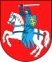 	w Białej Podlaskiej           OA.0007.2.2.2016STANOWISKORADY POWIATU W BIAŁEJ PODLASKIEJ 
W SPRAWIE UREGULOWAŃ PRAWNYCH W ZAKRESIE PŁATNOŚCI 
W RAMACH SYSTEMÓW WSPARCIA BEZPOŚREDNIEGOuchwalone na XXI sesji, 30 czerwca 2016 r.	Rada Powiatu w Białej Podlaskiej wnosi o podjęcie działań legislacyjnych oraz programowych niezbędnych do zmian stanu prawnego w zakresie przepisu art. 8 ust. 1 pkt 3 ustawy z dnia 5 lutego 2015 r. o płatnościach w ramach systemów wsparcia bezpośredniego (Dz. U. z 2015 r., poz. 1551 z późn. zm.).	Przepis ten stanowi, że jednolita płatność obszarowa, płatność za zazielenienie, płatność dla młodych rolników, płatność dodatkowa i płatności związane 
do powierzchni upraw są przyznawane do powierzchni działki rolnej o powierzchni nie mniejszej niż 0,1 ha.	Powyższy zapis jest niekorzystny dla rolników w przypadku, gdy działkę rolną stanowi więcej niż jedna działka ewidencyjna będąca własnością rolnika „sztucznie” przedzielona przez drogę, rów i inne elementy krajobrazu posiadające swój numer ewidencyjny (działka ewidencyjna).	Cześć działki rolnej, rozdzielona przez drogę, rów itp., która stanowi powierzchnię mniejszą niż 0,1 ha jest wyłączona z płatności w ramach systemów wsparcia bezpośredniego.	Ponadto, bardzo często występują sytuacje, gdy w/w elementy krajobrazu – drogi, rowy itp. w terenie nie przebiegają faktycznie wyznaczonymi granicami i rolnik uprawia całą powierzchnię działki rolnej.	Przedstawiona powyżej sytuacja powoduje zmniejszenie dopłat, a przy dużych zmniejszeniach całkowitego areału gospodarstwa może narażać rolnika na wieloletnie sankcje.	Ze względu na wagę przedstawionego problemu Rada Powiatu w Białej Podlaskiej zwraca się o możliwie pilne podjęcie działań legislacyjnych oraz programowych w tym zakresie.								Przewodniczący Rady Powiatu								- Mariusz KiczyńskiNiniejsze stanowisko otrzymuje:Pan Krzysztof Jurgiel – Minister Rolnictwa i Rozwoju Wsi